                   บันทึกข้อความ	บันทึกข้อความ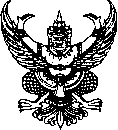 ส่วนราชการ                                             โทร.  ที่    อว0602.xx(xx)/xxx                          วันที่                    เรื่อง   ขอส่งรายงานผลการดำเนินโครงการที่ใช้งบประมาณกิจกรรมวิเทศสัมพันธ์  เรียน   รองอธิการบดีฝ่ายวิจัย นวัตกรรมและวิเทศสัมพันธ์ตามบันทึกที่ ศธ ๐๕๒๒.xx/xxx ลงวันที่ ................................สาขาวิชา.........................ได้รับอนุมัติให้จัดโครงการ.......................................................... ระหว่างวันที่ ............................................โดยใช้งบประมาณกิจกรรมวิเทศสัมพันธ์ ผลผลิตการพัฒนาและส่งเสริมคุณภาพวิชาการสู่มาตรฐานสากล ประจำปีงบประมาณ พ.ศ. ๒๕๖๒ นั้น		บัดนี้ โครงการดังกล่าวได้ดำเนินการเสร็จสิ้นแล้ว ในการนี้ สาขาวิชา................................... ขอส่งรายงานผลการดำเนินโครงการดังกล่าวตามเอกสารแนบท้าย ทั้งนี้ ได้ผ่านความเห็นชอบจากคณะกรรมการประจำสาขาวิชา....................... ในการประชุมครั้งที่ ...../๒๕๖๒ วันที่ .............................แล้ว		จึงเรียนมาเพื่อโปรดทราบและดำเนินการต่อไปด้วย จะขอบคุณยิ่ง(.........................................)ประธานกรรมการประจำสาขาวิชา...........................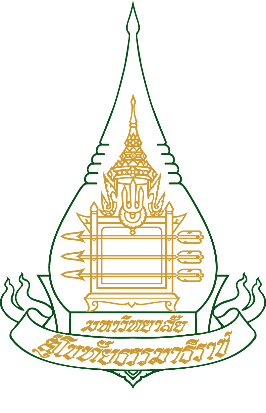 รายงานผลการดำเนินงานโครงการ .......................................................................จัดทำโดยสาขาวิชา..........................................................มหาวิทยาลัยสุโขทัยธรรมาธิราชได้รับจัดสรรงบประมาณเงินรายได้กิจกรรมวิเทศสัมพันธ์ ผลผลิตการพัฒนาและส่งเสริมคุณภาพวิชาการสู่มาตรฐานสากล รหัส ก 2.1.4 หมวดรายจ่ายอื่น ประจำปีงบประมาณ 256๒
บทสรุป (เขียนไม่เกิน 1 หน้ากระดาษ)(ย่อหน้าแรก) ระบุชื่อโครงการ….วัตถุประสงค์โครงการ…เป้าหมายโครงการ….หน่วยงานหรือผู้รับผิดชอบ…. (ย่อหน้าที่สอง) ระบุสรุปการดำเนินการโครงการนี้ ที่ไหน / เมื่อไหร่ / มีขั้นตอนดำเนินการที่สำคัญอย่างไร / ได้ผลทั้งด้านปริมาณเท่าไหร่ และหรือมีคุณภาพของผลงานอย่างไร ผลการดำเนินการโครงการสรุปได้ดังนี้ …(ย่อหน้าสุดท้าย) สรุปผลการประเมินตามวัตถุประสงค์ของการประเมินโครงการว่าบรรลุหรือไม่อย่างไร (ประสิทธิผลของโครงการ) รวมทั้งความพึงพอใจของผู้มีส่วนเกี่ยวข้อง โดยสรุปเป็นภาพรวมและเขียนปัญหาอุปสรรคและข้อเสนอแนะในการดำเนินงานโครงการต่อไป สาขาวิชา......................................................สรุปรายงานผลโครงการโครงการ						   1. หลักการและเหตุผล	.................................................................................................................................................................................................................................................................................................................................................................................................................................................................................. 
2. วัตถุประสงค์		............................................................................................................................................................................................................................................................................................................................................................................................................................................................................................................
3. ลักษณะโครงการ	จัดสัมมนาทางวิชาการ		  	                 เชิญผู้เชี่ยวชาญชาวต่างประเทศมาเป็นวิทยากร	4. วันและเวลาดำเนินการ    ..........................................................................................................................................................5. สถานที่ดำเนินโครงการ    ..........................................................................................................................................................6. งบประมาณงบประมาณที่ได้รับจัดสรร	จำนวน ……………………..………..……………….บาทงบประมาณที่จ่ายจริง		จำนวน ……………………..………..……………….บาทเงินเหลือจ่าย/ จ่ายเกิน		จำนวน ……………………..………..……………….บาท          
รายละเอียดค่าใช้จ่ายโครงการ/กิจกรรม ตามจ่ายจริง ดังนี้7. ผลการประเมินโครงการ / กิจกรรม              จากการสอบถามความคิดเห็นของ......................................ได้รับข้อมูลกลับคืน จำนวน..........ฉบับ มีรายละเอียด ดังนี้ตารางที่ 1  แสดงข้อมูลเกี่ยวกับผู้เข้าร่วมกิจกรรม ตารางที่ 2  แสดงความพึงพอใจในการจัดโครงการ 8.  ความสำเร็จของการดำเนินงานเปรียบเทียบกับเป้าหมายของโครงการ9.   ประโยชน์ที่ได้รับ
.........................................................................................................................................................................................................................................................................................................................................................................................................................................................................................................10. ปัญหา อุปสรรค และข้อเสนอแนะ		ปัญหา อุปสรรค......................................................................................................................................................................................................................................................................................................................................แนวทางการแก้ไขปัญหาและอุปสรรค......................................................................................................................................................................................................................................................................................................................................ข้อเสนอแนะการจัดโครงการครั้งต่อไป................................................................................................................................................................... ...................................................................................................................................................................รายงานผลการเดินทางไปเจรจาธุรกิจความร่วมมือของสาขาวิชา.............................................................ณ .....................................(ชื่อสถาบัน)........................................ประเทศ .........................................ระหว่างวันที่ ...............................................................1. ชื่อ-ตำแหน่งผู้ร่วมเจรจาความร่วมมือผู้เข้าร่วม (มหาวิทยาลัยสุโขทัยธรรมาธิราช)         ชื่อ-นามสกุล.........................................................ตำแหน่ง.......................................................................     หน่วยงาน..................................................................................................................................................1.2  ผู้เข้าร่วม (สถาบันต่างประเทศ)          ชื่อ-นามสกุล........................................................ตำแหน่ง......................................................................หน่วยงาน................................................................................................................................................2. หัวข้อ/เรื่องการเจรจา……………………………………………………………………………………………………………………… …………………………………………………………………………………………………………………..………………………………………3. สรุปผลการเจรจา……………………………………………………………………………………………………………………………. …………………………………………………………………………………………………………………………..………………………………4. งบประมาณงบประมาณที่ได้รับจัดสรร	จำนวน ……………………..………..……………….บาทงบประมาณที่จ่ายจริง		จำนวน ……………………..………..……………….บาทเงินเหลือจ่าย/ จ่ายเกิน		จำนวน ……………………..………..……………….บาท          
รายละเอียดค่าใช้จ่ายโครงการ/กิจกรรม ตามจ่ายจริง ดังนี้5.  ความสำเร็จของการดำเนินงานเปรียบเทียบกับเป้าหมายของโครงการ6. แผนกิจกรรม/โครงการที่จะดำเนินการหลังการเจรจา…………………………………………………………………………………………………………………………………………………………………………………………………………………….………………………………………………………………………………………………………………………….…………..………………………………7. ผู้รับผิดชอบแผนกิจกรรม/โครงการ    ๗.1 ……..………………………………………………………………………………………………………………………………………    ๗.2 ………………………………………………………………………………………………………………………………………………8. ปัญหา/อุปสรรค/ข้อเสนอแนะในการดำเนินการ ………………………………………………………………………........……………………………………………………………………………………………………………………………………………….….………..…………………………………………………………………………………………………………………………………………..………………..………………………………………………………………………………………………………………………………………………….………รายงานการเดินทางไปเข้าร่วมประชุมสมาคมต่างประเทศ1. ชื่อ-ตำแหน่งผู้ร่วมประชุมสมาคมต่างประเทศ    1.๑ ชื่อ……………………………………..…………. นามสกุล………………………..…………………….………………….…               ตำแหน่ง……………………………………………………………………………………………………………………………..             สังกัด…………………………………………………………… โทร ………………………………………………….…….…..          1.๒ ชื่อ……………………………………..…………. นามสกุล………………………..…………………….………………….…               ตำแหน่ง……………………………………………………………………………………………………………………………..             สังกัด…………………………………………………………… โทร ………………………………………………….…….…..   ไปเข้าร่วมการประชุมสมาคมต่างประเทศ (ระบุ) …….………………………………………………………………………….                เรื่อง…………………………………………………………………………………………………………………….............................   ณ (ระบุสถานที่ เมือง ประเทศ) ………………………………………………………………………………………………………   ตั้งแต่วันที่………………………………………………………..ถึงวันที่…………………………………………………………………   รวมระยะเวลา  .......................………………………………………………………………………………………………………..2. หัวข้อเรื่อง ...................................................................................................................................................    วัตถุประสงค์ของการประชุม ......................................................................................................................    ......................................................................................................................................................................    .......................................................................................................................................................................    เนื้อหาการประชุม .......................................................................................................................................    ......................................................................................................................................................................    ......................................................................................................................................................................    ......................................................................................................................................................................
3.  ความสำเร็จของการดำเนินงานเปรียบเทียบกับเป้าหมายของโครงการ4.   ประโยชน์ที่ได้รับ
...............................................................................................................................................................................................................................................................................................................................................................................................................................................................................................................................5. ปัญหา อุปสรรค และข้อเสนอแนะ		ปัญหา อุปสรรค......................................................................................................................................................................................................................................................................................................................................แนวทางการแก้ไขปัญหาและอุปสรรค......................................................................................................................................................................................................................................................................................................................................ข้อเสนอแนะการจัดโครงการครั้งต่อไป................................................................................................................................................................... ...................................................................................................................................................................แนวทางการเขียนรายงานการไปเข้าร่วมการประชุมสมาคมต่างประเทศ 	ให้ระบุรายละเอียดเกี่ยวกับการไปเข้าร่วมการประชุมสมาคมต่างประเทศ โดยบรรยายสิ่งที่ได้สังเกต                                 รู้ เห็น หรือได้รับถ่ายทอดมาให้ชัดเจนในหัวข้อต่าง ๆ เช่นหัวข้อเรื่อง และวัตถุประสงค์ของการประชุมผู้เข้าร่วมประชุม  (ระบุจำนวนรวมจากมหาวิทยาลัยต่าง ๆ )วิธีการประชุม/สัมมนา  (ระบุลักษณะและวิธีการจัดประชุม/สัมมนา  โดยสังเขป)เข้าประชุมสมาคมต่างประเทศในฐานะเป็นผู้แทนสาขาวิชาเข้าร่วมประชุมในฐานะสมาชิกสมาคมวิชาชีพต่างประเทศ หรือเป็นผู้เสนอบทความทางวิชาการ (ในกรณีดังกล่าวโปรดจัดทำบทสรุปย่อบทบาทของท่านด้วย)ผลการประชุม  (สรุปสาระสำคัญที่ได้ทำการประชุมในเชิงเนื้อหา จากบทความหรือเอกสารที่เสนอต่อที่ประชุม การบรรยาย และอภิปรายของที่ประชุม)ประโยชน์ที่ได้รับ (ระบุประโยชน์ที่ผู้เข้าร่วมประชุมได้รับและประโยชน์ที่มหาวิทยาลัยได้รับ                     โดยจำแนกเป็นข้อ ๆ)ข้อเสนอแนะ ที่จะเป็นประโยชน์ต่อการดำเนินงานของมหาวิทยาลัยแนบเอกสารประกอบการประชุมที่เห็นว่าเป็นประโยชน์และน่าจะเผยแพร่หมายเหตุ  1. กรณีไปเข้าร่วมการประชุมสมาคมต่างประเทศเป็นหมู่คณะโปรดระบุชื่อผู้ไปร่วมกิจกรรม  	       ดังกล่าวทั้งหมดและเสนอรายงานในชุดเดียวกัน    2. รายงานควรมีความยาวประมาณ 5 - 10 หน้า  ภาคผนวกหลักฐานประกอบการรายงานผลการจัดโครงการหนังสือขออนุมัติจัดโครงการ รายละเอียดโครงการ / กิจกรรมกำหนดการคำสั่งแต่งตั้งคณะกรรมการ / รายชื่อคณะกรรมการดำเนินงาน (ถ้ามี)เอกสารที่เกี่ยวข้องกับโครงการ รายชื่อผู้เข้าร่วมโครงการ/ใบลงทะเบียน  เอกสารประกอบการสัมมนา เอกสารที่แจกในโครงการ  หนังสือติดต่อ/หนังสือขอความร่วมมือ (ถ้ามี)   รายงานการประชุมวางแผนการดำเนินโครงการ (ถ้ามี)ตัวอย่างแบบประเมินความพึงพอใจ (ถ้ามี)ภาพประกอบโครงการพร้อมคำบรรยายใต้ภาพ (สถานที่ วันที่ เดือน ปี) เรียงลำดับภาพก่อนหลังเอกสาร/หลักฐาน อื่นที่เกี่ยวข้อง ระบุ…………………………………………….ลำดับที่รายการจำนวนเงิน (บาท)ข้อมูลเกี่ยวกับผู้เข้าร่วมกิจกรรมจำนวน (คน)ร้อยละรายการ/ประเด็นระดับความพึงพอใจระดับความพึงพอใจระดับความพึงพอใจรายการ/ประเด็นXS.D.แปลผลตัวชี้วัดรายละเอียดค่าเป้าหมายผลเป้าหมายผลเป้าหมายเหตุผลตัวชี้วัดรายละเอียดค่าเป้าหมายบรรลุเป้าหมายไม่บรรลุเป้าหมายกรณีไม่บรรลุเป้าหมายเชิงปริมาณ เชิงคุณภาพ ลำดับที่รายการจำนวนเงิน (บาท)ตัวชี้วัดรายละเอียดค่าเป้าหมายผลเป้าหมายผลเป้าหมายเหตุผลตัวชี้วัดรายละเอียดค่าเป้าหมายบรรลุเป้าหมายไม่บรรลุเป้าหมายกรณีไม่บรรลุเป้าหมายเชิงปริมาณ เชิงคุณภาพ ตัวชี้วัดรายละเอียดค่าเป้าหมายผลเป้าหมายผลเป้าหมายเหตุผลตัวชี้วัดรายละเอียดค่าเป้าหมายบรรลุเป้าหมายไม่บรรลุเป้าหมายกรณีไม่บรรลุเป้าหมายเชิงปริมาณ เชิงคุณภาพ 